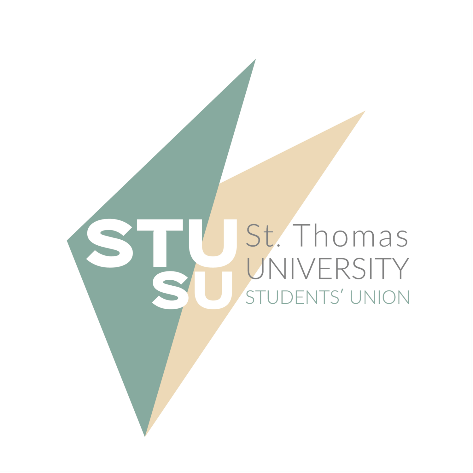 (*) Please complete and submit the form to Vice President Administration at su_vpadmin@stu.ca.Name: Name: Name: Email: Course/Event:Course/Event:E-Transfer:Date:Date:Amount requested:Overall cost:Overall cost:Please describe the reason you seek funding:Please describe the reason you seek funding:Please describe the reason you seek funding:Please describe any other sources of funding, including fundraising and funding from the university or departments within it:Please describe any other sources of funding, including fundraising and funding from the university or departments within it:Please describe any other sources of funding, including fundraising and funding from the university or departments within it:Please specify the time, date, and location of this event:Please specify the time, date, and location of this event:Please specify the time, date, and location of this event:Is there anything else that you would like the committee to know about this project?Is there anything else that you would like the committee to know about this project?Is there anything else that you would like the committee to know about this project?Please use this space to provide us with a break-down of your expected costs. Try to be as specific as possible.Please use this space to provide us with a break-down of your expected costs. Try to be as specific as possible.Please use this space to provide us with a break-down of your expected costs. Try to be as specific as possible.Total:Total:Per: Vice President Administration Per: Vice President Administration Approved/ Denied